                                                                                  ИЛОПППРОЕКТРВСКА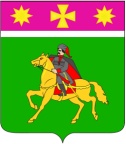 ШПАДМИНИСТРАЦИЯПОЛТАВСКОГО СЕЛЬСКОГО ПОСЕЛЕНИЯКРАСНОАРМЕЙСКОГО РАЙОНАП О С Т А Н О В Л Е Н И Еот 26.01.2018                                                                                                     № 22станица Полтавская                     №\Об утверждении Порядка представления, рассмотрения и оценки  предложений заинтересованных лиц о включении  дворовой территории   в муниципальную программу «Формирование современной городской среды на территории Полтавского сельского поселения на 2018-2022 годы»           В соответствии с Постановлением Правительства Российской Федерации   от 10 февраля 2017 № 169 «Об утверждении Правил предоставления и распределения субсидий из федерального бюджета бюджетам субъектов Российской Федерации на поддержку государственных программ субъектов Российской Федерации и муниципальных программ формирования современной городской среды»                        (с изменениями и дополнениями), методическими рекомендациями по подготовке государственных программ субъектов Российской Федерации и муниципальных программ формирования современной городской среды в рамках реализации приоритетного проекта «Формирование комфортной городской среды» на 2018-2022 годы, утвержденными приказом Министерства строительства и жилищно-коммунального хозяйства Российской Федерации от 6 апреля 2017 года №691/пр,в целях повышения уровня благоустройства станицы и создания комфортной и эстетической территории жизнедеятельности администрация Полтавского сельского поселения  п о с т а н о в л я е т:1.Утвердить Порядок представления, рассмотрения и оценки предложений заинтересованных лиц о включении  дворовой территории в муниципальную программу «Формирование современной городской среды на территории Полтавского сельского поселения на 2018-2022 годы» (приложение).2. Уполномочить отдел ЖКХ и благоустройства администрации Полтавского сельского поселения (Шорин)  на прием  заявок о включении дворовых территорий многоквартирных домов, расположенных  на территории Полтавского сельского поселения, подлежащих благоустройству, в муниципальную программу формирования современной городской середы на 2018-2022 годы и передачу их в общественную муниципальную комиссию для рассмотрения.3.Общему отделу администрации Полтавского сельского поселения Красноармейского района (Кузнецова) разместить  постановление на официальном сайте администрации Полтавского сельского поселения Красноармейского района в информационно- коммуникационной сети «Интернет».4. Постановление администрации Полтавского сельского поселения от 14 июля 2017 года № 256 « Об утверждении Порядка представления, рассмотрения и оценки  предложений заинтересованных лиц о включении  дворовой территории   в муниципальную программу формирования современной городской среды на территории Полтавского сельского поселения на 2018-2022 годы и Порядка  представления, рассмотрения и оценки предложений  граждан, организаций о включении в муниципальную  программу формирования современной городской среды  на территории Полтавского сельского поселения на 2018-2022 годы общественной территории, подлежащей  благоустройству в 2018-2022 годах» считать утратившим силу. 5.Контроль за выполнением настоящего постановления возложить на заместителя главы Полтавского сельского поселения Красноармейского  района  В.А. Гористова6.  Постановление вступает в силу со дня его обнародования.ГлаваПолтавского сельского поселения        Красноармейского  района                                                                         В.А. ПобожийПРИЛОЖЕНИЕУТВЕРЖДЕНпостановлением  администрацииПолтавского сельского  поселенияКрасноармейского  районаот 26.01.2018 №  22ПОРЯДОКпредставления, рассмотрения и оценки  предложений заинтересованных лиц о включении   дворовой территории   в муниципальную программу «Формирование современной городской среды  на территории Полтавского сельского поселения на 2018-2022 годы»1.Общие положения1.1. Настоящий Порядок  разработан в целях формирования комфортной городской среды на территории Полтавского сельского  поселения Красноармейского района  путем благоустройства дворовых территорий многоквартирных домов и определяет порядок и сроки представления, рассмотрения и оценки предложений заинтересованных лиц о включении дворовых  территорий многоквартирных домов, расположенных на территории Полтавского сельского поселения Красноармейского района, в муниципальную программу  «Формирование современной городской среды» на 2018-2002 годы (далее - порядок).1.2. В целях  порядка, под дворовыми территориями многоквартирных домов понимается совокупность территорий, прилегающих к многоквартирным домам, с расположенными на них объектами, предназначенными для обслуживания и эксплуатации таких домов, и элементами благоустройства этих территорий, в том числе парковочными местами, тротуарами и автомобильными дорогами, включая автомобильные дороги, образующие проезды к территориям, прилегающим к многоквартирным домам.1.3.Участие собственников помещений в многоквартирных домах, собственников иных зданий и сооружений, расположенных в границах дворовой территории, подлежащей благоустройству, граждан, заинтересованных в проекте благоустройства и готовых участвовать в его реализации  (далее - заинтересованные лица), в процессе отбора дворовых территорий для включения в муниципальную программу  «Формирование современной городской среды на территории Полтавского сельского поселения на 2018-2022 годы» (далее-программа) обеспечивается с соблюдением принципов: достижения согласия по целям и планам реализации проектов по благоустройству дворовых территорий; открытого обсуждения вопросов благоустройства дворовых территорий;
     открытого и гласного принятия решений, касающихся благоустройства дворовых территорий; доступности информации и информирования заинтересованных лиц о задачах и проектах по благоустройству дворовых территорий в информационно-телекоммуникационной сети «Интернет», и в средствах массовой информации.1.4.В целях определения физического состояния дворовых территорий Полтавского сельского  поселения Красноармейского района и необходимости их благоустройства  проводится  инвентаризация дворовых и общественных территорий, с составлением  паспортов благоустройства. Инвентаризация позволит сформировать адресный перечень всех дворовых и общественных территорий, нуждающихся в благоустройстве (с учетом их физического состояния).1.5. Заинтересованными лицами на включение в адресный перечень дворовых территорий выступают собственники помещений в многоквартирных домах, собственники иных зданий и сооружений, расположенных в границах дворовой территории (далее - заявители).1.6. В течение периода реализации программы, прием предложений на включение в адресный перечень дворовых территорий осуществляется отделом ЖКХ и благоустройства администрации Полтавского сельского поселения  в   срок до 1 сентября года, предшествующего плановому году финансирования мероприятий по благоустройству дворовых территорий многоквартирных домов.Прием заявок осуществляется в рабочие дни с понедельника по пятницу с 8 часов 00 минут до 16 часов 00 минут, перерыв с 10 часов 00 минут до  13 часов   00 минут по адресу:  станица Полтавская,  ул. Красная,120,  кабинет  № 1                    (приемная).Отдел ЖКХ и благоустройства администрации Полтавского сельского поселения района: готовит сообщение о проведении отбора дворовых территорий многоквартирных домов, которое подлежит официальному опубликованию в газете «Голос правды» и размещению на официальном сайте администрации Полтавского сельского поселения Красноармейского района: www.poltavadm.ru; осуществляет прием заявок на включение дворовых территорий в адресный перечень;проверку соответствия предоставленных заявителями предложений требованиям, установленным настоящим Порядком;1.8. По итогам подачи предложений, принятие решений о включении дворовой территории в программу или об отказе в ее включении по основаниям,  установленным настоящим Порядком, а также оценку предложений (ранжирование) по сумме баллов, присваиваемых каждому предложению при ее оценке осуществляет общественная комиссия, состав которой утверждается постановлением администрации Полтавского сельского поселения Красноармейского района (далее - общественная комиссия).1.9. Поступившее предложение подлежит отклонению и заявителю дается письменный отказ и разъяснение о невозможности его рассмотрения, в случае, если предложение направлено после окончания срока приема предложений.Основаниями для отказа в принятии предложения также являются:
          несоответствие предложения требованиям, предусмотренным пунктами 2.1, 3.5  Порядка;признание многоквартирного дома, расположенного на дворовой территории, аварийным и подлежащим сносу в соответствии с действующим законодательством Российской Федерации.1.10. По результатам оценки предложений (ранжирования), общественной комиссией в порядке и в сроки, предусмотренные Порядком организации деятельности общественной комиссии, утверждается Протокол оценки (ранжирования) предложений заинтересованных лиц на включение в адресный перечень дворовых территорий для участия в  программе (далее - Протокол), который подлежит размещению на официальном сайте администрации Полтавского сельского  поселения Красноармейского района www.poltavadm.ru. 2. Условия включения дворовой территории в адресный перечень2.1. Для включения дворовой территории в адресный перечень дворовых территорий для участия в программе  должны соблюдаться следующие условия: собственниками помещений в многоквартирном доме осуществлен выбор способа управления многоквартирным домом и реализован выбранный способ управления многоквартирным домом;общим собранием членов товариществ собственников жилья (жилищного, жилищно-строительного кооператива) либо общим собранием собственников помещений в многоквартирном доме приняты решения:-об организации благоустройства дворовой территории в рамках реализации программы на 2018 - 2022 годы с учетом минимального и (или) дополнительного перечней видов работ, форм и доли финансового и (или) трудового участия собственников помещений в многоквартирном доме, установленных нормативными правовыми актами Краснодарского края и администрации Полтавского сельского поселения Красноармейского района;-об организации проведения мероприятий по благоустройству дворовой территории многоквартирного дома с учетом необходимости обеспечения физической, пространственной и информационной доступности зданий, сооружений, дворовой территории для инвалидов и других маломобильных групп населения;-об избрании уполномоченного лица, которое вправе действовать в интересах всех собственников помещений в указанном многоквартирном доме, в том числе на представление заявки, согласование дизайн-проекта благоустройства дворовой территории, а также на участие в контроле, в том числе промежуточном, и приемке работ по благоустройству дворовой территории;-о заключении соглашения о содержании и ремонте оборудования, иных материальных объектов, установленных на дворовой территории в результате реализации мероприятий по ее благоустройству, в целях осуществления последующего содержания указанных объектов в соответствии с требованиями законодательства Российской Федерации за счет средств собственников помещений в многоквартирном доме.3. Рассмотрение и оценка заявок для включения дворовойтерритории в адресный перечень дворовых территорий для участия в программе3.1. Поступившие заявки регистрируются специалистом общего отдела администрации Полтавского сельского поселения по адресу: станица Полтавская, ул.Красная,120, кабинет №1 (приемная), который делает отметку на втором экземпляре заявки  о получении с указанием даты и времени ее получения.3.2. Заявка на включение дворовой территории в программу на 2018-2022 годы с прилагаемыми к ней документами подается в администрацию Полтавского сельского  нарочно по адресу: ст. Полтавская,  ул.Красная,120,  кабинет  № 1                  ( приемная),  в рабочие дни с 1 февраля 2018 года по 1 сентября 2018 года включительно, с 9.00 до 12.00 и с 14.00 до 16.00 часов.  3.3. В случае внесения изменений в настоящий порядок после официального опубликования срок подачи заявок должен быть увеличен не менее чем на 7 дней.    3.4.Заявка подается в двух экземплярах по форме согласно приложению № 1 к настоящему порядку.  3.5. К заявке прилагаются:  1) оригиналы протоколов общих собраний собственников помещений в каждом многоквартирном доме с оригиналами листов голосования, оформленных в соответствии с требованиями действующего законодательства, решений собственников каждого здания и сооружения, расположенных в границах дворовой территории, содержащих, в том числе следующую информацию: решение об обращении с предложением по включению дворовой территории в муниципальную программу; перечень работ по благоустройству дворовой территории, сформированный исходя из минимального перечня работ по благоустройству; перечень работ по благоустройству дворовой территории, сформированный исходя из дополнительного перечня работ по благоустройству (в случае принятия такого решения заинтересованными лицами); форма участия: финансовое (при выборе видов работ из дополнительного перечня работ) и (или) трудовое с соответствии с постановлением администрации «Об утверждении Порядка аккумулирования средств заинтересованных лиц, направляемых на выполнение минимального, дополнительного перечней работ по благоустройству дворовых территорий  в рамках муниципальной подпрограммы «Формирование современной городской среды» на 2018-2002 годы».решение о согласии в последующем принять в состав общего имущества собственников помещений в многоквартирном доме (в собственность – для собственников зданий строений и сооружений), оборудования, малых архитектурных форм, иных некапитальных объектов, установленных на дворовой территории в результате реализации муниципальной программы;обязательство по осуществлению содержания оборудования, малых архитектурных форм, иных некапитальных объектов, установленных на дворовой территории в результате реализации муниципальной программы; решение об определении лиц, которые от имени собственников помещений в многоквартирном доме уполномочены на представление предложений, согласование дизайн-проекта благоустройства дворовой территории, а также на участие в контроле, в том числе промежуточном, и приемке работ по благоустройству дворовой территории, заключение договоров в рамках реализации муниципальной программы (далее - представитель). Указанные решения принимаются в соответствии  с требованиями Жилищного Кодекса Российской Федерации  и оформляются протоколом по форме согласно приложению № 2 к настоящему порядку;1) документы, подтверждающие финансовую дисциплину собственников помещений в многоквартирном доме по оплате налогов;2) схема с границами территории, предлагаемой к благоустройству (при наличии); 3) фотоматериалы, подтверждающие отсутствие или ненадлежащее состояние соответствующих элементов благоустройства, дворовых территорий (при наличии);3.6. Ответственность за достоверность сведений в заявке и прилагаемых к ней документах несут заинтересованные лица, представившие их. 3.7. Поступившие заявки заинтересованных лиц регистрируются в день их поступления с указанием даты и времени представления заявки, адреса многоквартирного дома, дворовая территория которого предлагается к благоустройству, фамилии, имени, отчества представителя. На обоих экземплярах заявки проставляется дата и время представления заявки. Один экземпляр заявки возвращается представителю. 3.8. Специалист общего отдела  администрации не позднее следующего рабочего дня, следующего за днем представления заявки передает её в отдел ЖКХ и благоустройства для проверки.3.9. Общественная комиссия для включения дворовой территории в адресный перечень:руководствуется при рассмотрении  заявок условиями включения дворовой территории в адресный перечень дворовых территорий, установленными пунктом 2.1 настоящего Порядка;использует при оценке заявок критерии отбора дворовых территорий многоквартирных домов для включения в программу на 2018-2022 годы в соответствии с приложением № 3 к настоящему порядку (далее-критерии). Использование иных критериев оценки заявок не допускается;использует при отборе дворовых территорий для включения в адресный перечень дворовых территорий в конкурентных условиях принцип ранжирования заявок по сумме баллов, присваиваемых каждой заявке при ее оценке;определяет количество дворовых территорий, включаемых в программу на соответствующий год, исходя из планируемого объема средств на финансовое обеспечение данного мероприятия программы на соответствующий финансовый год с учетом времени подачи заявки.3.10. Решение о допуске к участию в ранжировании дворовых территорий, а также присвоение им порядкового номера участника осуществляется общественной комиссией в соответствии с критериями. В случае если участники отбора набирают одинаковое количество баллов, меньший порядковый номер присваивается участнику отбора, заявка на участие в отборе которого поступила ранее.3.11. В течение семи дней после окончания приема заявок, список дворовых территорий и заявки с приложенными документами  передается  специалистом отдела ЖКХ и благоустройства в общественную муниципальную комиссию.3.12 Общественная комиссия в течение трех дней  со дня получения списка дворовых территорий для их включения в адресный перечень проводит заседание для утверждения Перечня в соответствии с критериями отбора. Количество дворовых территорий, включаемых в программу на соответствующий год, определяется исходя из планируемого объема средств на финансовое обеспечение данного мероприятия программы на соответствующий финансовый год с учетом времени подачи заявки.3.13. Протокол подписывается членами общественной комиссии, принявшими участие в заседании, и подлежит размещению на официальном сайте  администрации Полтавского сельского поселения Красноармейского района: www.poltavadm.ru в течение трех дней со дня его подписания и утверждения. ГлаваПолтавского сельского поселенияКрасноармейского  района                                                                     В. А. ПобожийПРИЛОЖЕНИЕ  № 1к Порядку включениядворовых территориймногоквартирных домовв муниципальную программуформирование современнойгородской среды Полтавскогосельского поселения  на 2018-2022 годы                                                              Главе Полтавского сельского поселения                                                                _______________________________________                                                                                              от _________________________________( указывается  Ф.И.О. уполномоченного лица)________________________________________________                                                              _______________________________________,          проживающего по адресу: __________________  __________________________________________________________________________________номер контактного тел._____________________ЗАЯВКАо включении дворовой территории многоквартирного дома в муниципальную программу формирование современной городской среды Полтавского сельского поселения  на 2018-2022 годы     Прошу включить дворовую территорию многоквартирного дома, расположенного по адресу: ________________________________________ _______________________________________________________________                                                                                       (указать адрес многоквартирного дома)       в муниципальную программу формирования современной городской среды на территории Полтавского сельского поселения в 2018-2022 годы      Приложение:1.________________________________________________2._______________________________________________3._______________________________________________4._____________________________________________________________                                                (____________________)  ( дата)                                                                                    подпись уполномоченного лица      ГлаваПолтавского сельского поселенияКрасноармейского  района                                                                     В. А. Побожий                                                                      ПРИЛОЖЕНИЕ  № 2к Порядку включениядворовых территориймногоквартирных домовв муниципальную программуформирование современнойгородской среды Полтавскогосельского поселения  на 2018-2022 годыПРОТОКОЛ ( ОБРАЗЕЦ)внеочередного собрания собственников помещений в многоквартирном доме, расположенном по адресу________________________________ Количество помещений в многоквартирном доме: жилых ________, нежилых - ________.Общая площадь помещений в многоквартирном доме : всего _________ кв. метров, в том числе: _________ кв. метров жилых помещений, _________ кв. метров нежилых помещений.На собрании присутствовали собственники помещений (представители собственников) в количестве _____ человек, обладающие _________ голосами, что составляет ______ % от общего числа голосов всех собственников помещений. Кворум для проведения общего собрания собственников помещений в многоквартирном доме имеется. Форма проведения общего собрания очно/заочная. Инициатором проведения общего собрания является (являются)____________________________________________________________________                                        (Ф.И.О. собственника/собственников, наименование занимаемого им/ими помещения_____________________________________________________________________________.Повестка дня собрания:О выборе председателя собрания, секретаря собрания, членов счетной комиссии.Об обращении с предложением по включению дворовой территории в муниципальную программу формирования современной городской среды.Об определении перечня работ по благоустройству дворовой территории, сформированного исходя из минимального перечня работ по благоустройству (в случае принятия такого решения заинтересованными лицами).Об определении перечня работ по благоустройству дворовой территории, сформированного исходя из дополнительного перечня работ по благоустройству (в случае принятия такого решения заинтересованными лицами). Об определении формы участия в реализации мероприятий по благоустройству дворовой территории: финансовое (при выборе работ из минимального и дополнительного перечня работ) и (или) трудового участия собственников в реализации видов работ из дополнительного и (или) минимального перечней работ (в случае принятия такого решения).О принятии (непринятии) в состав общего имущества собственников помещений в многоквартирном доме (в собственность – для собственников зданий строений и сооружений), оборудования, малых архитектурных форм, иных некапитальных объектов, установленных на дворовой территории в результате реализации муниципальной программы. О принятии обязательства по осуществлению содержания оборудования, малых архитектурных форм, иных некапитальных объектов, установленных на дворовой территории в результате реализации муниципальной программы.Об определении лиц, которые от имени собственников помещений в многоквартирном доме уполномочены на представление предложений, согласование дизайн-проекта благоустройства дворовой территории, а также на участие в контроле, в том числе промежуточном, и приемке работ по благоустройству дворовой территории1. По первому вопросу — Принято решение избрать из числа присутствующих собственников помещений избрать председателя собрания, секретаря собрания и счетную комиссию в составе трех человек. Предложены кандидатуры:председателя собрания ________________________________________секретаря собрания ___________________________________________членов счетной комиссии ______________________________________                                            ______________________________________                                            ______________________________________После выдвижения кандидатур и обмена мнениями состоялось голосование списком. Лист голосования прилагается. Результаты голосования:Решение по первому вопросу повестки дня собрания принято/ не принято (нужное подчеркнуть).2. По второму вопросу принято решение обратиться в Администрацию Полтавского сельского поселения с предложением по включению дворовой территории многоквартирного дома № ______ по _______________ в муниципальную программу формирования современной городской среды.После обмена мнениями состоялось голосование. Лист голосования прилагается.Результаты голосования:Решение по второму вопросу повестки дня собрания принято/ не принято (нужное подчеркнуть).3. По третьему вопросу — принято решение утвердить перечень работ по благоустройству дворовой территории, сформированный исходя из минимального перечня работ по благоустройству, а именно:После обмена мнениями состоялось голосование. Лист голосования прилагается.Результаты:Решение по четвертому вопросу повестки дня собрания принято/ не принято (нужное подчеркнуть).4. По четвертому вопросу — принято решение утвердить перечень работ по благоустройству дворовой территории, сформированный исходя из дополнительного перечня работ по благоустройству, а именно:НАПРИМЕР:После обмена мнениями состоялось голосование. Лист голосования прилагается.Результаты:Решение по четвертому вопросу повестки дня собрания принято/ не принято (нужное подчеркнуть).	5. По пятому вопросу: Об определении формы участия в реализации мероприятий по благоустройству дворовой территории: финансовое (при выборе работ из минимального и дополнительного перечня работ) и (или) трудового участия собственников в реализации видов работ из дополнительного и (или) минимального перечней работ (в случае принятия такого решения).Предложено определить участие собственников МКД в выполнении работ, сформированных исходя из:- минимального перечня работ в денежной (не денежной) форме:__________________________________________________________________________________________________________________________________________________________________________________________________________________________________________________________________________________________________________________________________________(Может быть определен как в денежной форме так и в не денежной форме. Например:- выполнение жителями неоплачиваемых работ, не требующих специальной квалификации, как например: подготовка объекта (дворовой территории) к началу работ (земляные работы, снятие старого оборудования, уборка мусора), и другие работы (покраска оборудования, озеленение территории посадка деревьев, охрана объекта);- предоставление строительных материалов, техники и т.д.;- обеспечение благоприятных условий для работы подрядной организации, выполняющей работы и для ее работников (горячий чай, печенье и т.д.)- дополнительного перечня работ в денежной (не денежной) форме: ______________________________________________________________________________________________________________________________________________________________________________________________________После обмена мнениями состоялось голосование. Лист голосования прилагается.Результаты голосования:Общее собрание постановляет: «Определить форму участия в реализации мероприятий по благоустройству дворовой территории:____________________________».Решение по пятому вопросу повестки дня собрания принято/ не принято (нужное подчеркнуть).	6. По шестому вопросу принято решение включить в состав общего имущества  в многоквартирном доме ______________________________________________________________, (наименование оборудования, малых архитектурных форм, иных некапитальных объектов,)_____________________________________________________________________________________________________________________________________________________________________________________________________________________________________, установленных на дворовой территории в результате реализации мероприятий по ее благоустройству, в целях осуществления последующего содержания в соответствии с требованиями законодательства Российской Федерации.После обмена мнениями состоялось голосование. Лист голосования прилагается.Решение по шестому вопросу повестки дня собрания принято/ не принято (нужное подчеркнуть).7. По седьмому вопросу принято решение принять обязательство по осуществлению содержания оборудования, малых архитектурных форм, иных некапитальных объектов, установленных на дворовой территории в результате реализации муниципальной программы за счет собственников помещений в многоквартирном доме № _____ по ул. _______________.После обмена мнениями состоялось голосование. Лист голосования прилагается.Решение по седьмому вопросу повестки дня собрания принято/ не принято (нужное подчеркнуть).8. По восьмому вопросу – принято решение определить в качестве  лица, уполномоченного от имени собственников помещений многоквартирного дома, на представление предложений, согласование дизайн-проекта благоустройства дворовой территории, а также на участие в контроле, в том числе промежуточном, и приемке работ по благоустройству дворовой территории                                                     (указать полностью Ф.И.О., адрес проживания, контактный телефон)После обмена мнениями состоялось голосование. Лист голосования прилагается.Решение по восьмому вопросу повестки дня собрания принято/ не принято (нужное подчеркнуть).Настоящий протокол составлен в одном подлинном экземпляре.Приложения:1. Реестр собственников помещений в МКД по ул______________, д____, в том числе, участвовавших в очно-заочном собрании– на __ л.2. Лист голосования (Решения собственников) – на _____ листах.ПРИЛОЖЕНИЕ  № 3к Порядку включениядворовых территориймногоквартирных домовв муниципальную программуформирование современнойгородской среды Полтавскогосельского поселения  на 2018-2022 годыКРИТЕРИИотбора дворовых территорий многоквартирных домов для включения                                в муниципальную программу Полтавского сельского  поселенияКрасноармейского района  «Формирование современной городской среды» на 2018-2022 годы1.Для оценки заявок используются следующие группы критериев: технические критерии;организационные критерии;финансовые критерии.2. К техническим критериям относятся:продолжительность эксплуатации многоквартирного дома после ввода многоквартирного дома в эксплуатацию или последнего комплексного капитального ремонта;комплексность расположения дворовой территории при выполнении работ по благоустройству;3.К организационным критериям относятся:принятие собственниками помещений решения об организации проведения мероприятий по благоустройству дворовой территории многоквартирного дома с учетом необходимости обеспечения физической, пространственной и информационной доступности зданий, сооружений, дворовой территории для инвалидов и других маломобильных групп населения.4. К финансовым критериям относится:доля собственников, подавших голоса за решение об участии в отборе дворовых территорий многоквартирных домов;5. Максимальное количество баллов, присваиваемых заявке по каждому критерию представлены в нижеприведенной таблице:ГлаваПолтавского сельского поселенияКрасноармейского района 	                                                          В.А.Побожийст. Полтавская   «____» ______________ 201-- года№ п/п№ поме-щения (жилого/нежилого) Фамилия, имя, отчество собственника помещения в многоквартирном доме (представителя собственника)Площадь помещения, принадлежащего собственникуПодано голосов "за" по вопросам повестки дняПодано голосов "против" по вопросам
повестки дня. Подано голосов "воздержались" 
по вопросам
повестки дня№ п/п№ поме-щения (жилого/нежилого) Фамилия, имя, отчество собственника помещения в многоквартирном доме (представителя собственника)Площадь помещения, принадлежащего собственнику№ п.№ п.
№ п.12……….ЗА____________голосовПРОТИВ____________голосовВОЗДЕРЖАЛИСЬ____________голосовЗА____________голосовПРОТИВ____________голосовВОЗДЕРЖАЛИСЬ____________голосовНаименование вида работ по благоустройству дворовой территорииОбъем (количество) ЗА____________голосовПРОТИВ____________голосовВОЗДЕРЖАЛИСЬ____________голосовНаименование вида работ по благоустройству дворовой территорииОбъем (количество)(указывается при необходимости)ЗА____________голосовПРОТИВ____________голосовВОЗДЕРЖАЛИСЬ____________голосовЗА____________голосовПРОТИВ____________голосовВОЗДЕРЖАЛИСЬ____________голосовЗА____________голосовПРОТИВ____________голосовВОЗДЕРЖАЛИСЬ____________голосовЗА____________голосовПРОТИВ____________голосовВОЗДЕРЖАЛИСЬ____________голосовЗА____________голосовПРОТИВ____________голосовВОЗДЕРЖАЛИСЬ____________голосовПредседатель общего собрания//(подпись)                           ФИОСекретарь общего собрания//(подпись)                           ФИОЧлены счетной комиссии:// (подпись)              ФИО              ФИО//   (подпись)                          ФИОп/пНаименование критериев отбораБалл, присваиваемый в    соответствии с критерием отбора1231.Продолжительность эксплуатации многоквартирного дома:Продолжительность эксплуатации многоквартирного дома:1.а) от 41 и более лет41.б) от 31 до 40 лет       31.в) от 21 до 30 лет21.г) от 16 до 20 лет       11.д) от 10 до 15 лет      02Дворовые территории МКД, которые образуют комплексные территории:2образуют комплексные территории при благоустройстве:102не образуют комплексные территории03.Доля голосов собственников, подавших голоса за решение об участии в отборе дворовых территорий многоквартирных домов:Доля голосов собственников, подавших голоса за решение об участии в отборе дворовых территорий многоквартирных домов:3.а)  свыше  90 до 100%                 53.б)  свыше  80 до 90%                 43.в)  свыше  70 до 80%                 33.г)  свыше  65 до 70 %                 14.Участие многоквартирного дома в программе капитального ремонта МКДУчастие многоквартирного дома в программе капитального ремонта МКД4.а) в течение  года реализации программы  54.б) наличие произведенного капремонта       3г) отсутствие капремонта        15.Техническое состояние дворовой территории многоквартирного дома с учетом проведенной инвентаризации Техническое состояние дворовой территории многоквартирного дома с учетом проведенной инвентаризации 5.а) детское игровое и/или спортивное оборудование:5.- наличие в удовлетворительном состоянии и комплектации15.- нуждается в дополнительном оснащении и замене на новое25.- отсутствие35.б) малые архитектурные формы: 5.- наличие в удовлетворительном состоянии и комплектации15.- нуждается в дополнительном оснащении и замене на новое25.- отсутствие35.в) наличие/техническое состояние асфальтового покрытия внутридворовых проездов и тротуаров:5.-  не требуется ремонт05.- требуется ремонт75.- асфальтовое покрытие отсутствует106.Награды, полученные жителями многоквартирных жилых домов за работы по благоустройству дворовой территории (лучший дом, дом образцового содержания, самый благоустроенный двор и т.д.) за десять лет, предшествующие году подачи заявки:6.а) наличие:26.б) отсутствие:07.Расположение многоквартирного дома по отношению к наиболее посещаемой муниципальной территории общего пользованияРасположение многоквартирного дома по отношению к наиболее посещаемой муниципальной территории общего пользования7.а) в непосредственной близости47.б) в отдалении28.Финансовая дисциплина собственников помещений в многоквартирном доме (размер суммарной задолженности по плате за содержание жилья, платы за наем, коммунальные услуги (водоснабжение, водоотведение, отопление, электроснабжение):8.0% задолженности от общей суммы начислений108.от 0 до 5,0%78.свыше  5,0 до 10,0%48.свыше 10,0 -15,0 %1